6-ое заседание 28-го созываҠАРАР                                                                                    РЕШЕНИЕ30 апрель 2020 йыл                       №48               30 апреля 2020 годаО внесении изменений и дополнений в решение Совета сельского поселения Казанчинский сельсовет муниципального района Аскинский район Республики Башкортостан № 104 от 27.09.2010 года «О положении об Администрации сельского поселения Казанчинский сельсовет муниципального района Аскинский район Республики Башкортостан»Рассмотрев протест прокурора Аскинского района от 25.03.2020 года за № 7-3-2020 на Решение от 27.09 2010 г. № 104 «Положение об администрации сельского поселения Казанчинский сельсовет муниципального района Аскинский район Республики Башкортостан» и в целях приведения в соответствие, руководствуясь Федеральным законом от 02.03.2007 (ред. от 16.12.2019)  N 25-ФЗ "О муниципальной службе в Российской Федерации", Федеральным законом от 25.12.2008  N 273-ФЗ (ред. от 16.12.2019) "О противодействии коррупции" Совет сельского поселения Казанчинский сельсовет муниципального района Аскинский район Республики Башкортостан, Р Е Ш И Л: Дополнить раздел 4 пунктом 4.5. следующего содержания: В связи с прохождением муниципальной службы муниципальному служащему запрещается:4.5.1. замещать должность муниципальной службы в случае:а) избрания или назначения на государственную должность Российской Федерации либо на государственную должность субъекта Российской Федерации, а также в случае назначения на должность государственной службы;б) избрания или назначения на муниципальную должность;в) избрания на оплачиваемую выборную должность в органе профессионального союза, в том числе в выборном органе первичной профсоюзной организации, созданной в органе местного самоуправления, аппарате избирательной комиссии муниципального образования;4.5.2. участвовать в управлении коммерческой или некоммерческой организацией, за исключением следующих случаев:а) участие на безвозмездной основе в управлении политической партией, органом профессионального союза, в том числе выборным органом первичной профсоюзной организации, созданной в органе местного самоуправления, аппарате избирательной комиссии муниципального образования, участие в съезде (конференции) или общем собрании иной общественной организации, жилищного, жилищно-строительного, гаражного кооперативов, товарищества собственников недвижимости; б) участие на безвозмездной основе в управлении некоммерческой организацией (кроме участия в управлении политической партией, органом профессионального союза, в том числе выборным органом первичной профсоюзной организации, созданной в органе местного самоуправления, аппарате избирательной комиссии муниципального образования, участия в съезде (конференции) или общем собрании иной общественной организации, жилищного, жилищно-строительного, гаражного кооперативов, товарищества собственников недвижимости) с разрешения представителя нанимателя, которое получено в порядке, установленном законом субъекта Российской Федерации;в) представление на безвозмездной основе интересов муниципального образования в совете муниципальных образований субъекта Российской Федерации, иных объединениях муниципальных образований, а также в их органах управления;г). представление на безвозмездной основе интересов муниципального образования в органах управления и ревизионной комиссии организации, учредителем (акционером, участником) которой является муниципальное образование, в соответствии с муниципальными правовыми актами, определяющими порядок осуществления от имени муниципального образования полномочий учредителя организации либо порядок управления находящимися в муниципальной собственности акциями (долями в уставном капитале);д) иные случаи, предусмотренные федеральными законами;4.5.3. заниматься предпринимательской деятельностью лично или через доверенных лиц;4.5.4. быть поверенным или представителем по делам третьих лиц в органе местного самоуправления, избирательной комиссии муниципального образования, в которых он замещает должность муниципальной службы либо которые непосредственно подчинены или подконтрольны ему, если иное не предусмотрено федеральными законами;4.5.5. получать в связи с должностным положением или в связи с исполнением должностных обязанностей вознаграждения от физических и юридических лиц (подарки, денежное вознаграждение, ссуды, услуги, оплату развлечений, отдыха, транспортных расходов и иные вознаграждения). Подарки, полученные муниципальным служащим в связи с протокольными мероприятиями, со служебными командировками и с другими официальными мероприятиями, признаются муниципальной собственностью и передаются муниципальным служащим по акту в орган местного самоуправления, избирательную комиссию муниципального образования, в которых он замещает должность муниципальной службы, за исключением случаев, установленных Гражданским кодексом Российской Федерации. Муниципальный служащий, сдавший подарок, полученный им в связи с протокольным мероприятием, со служебной командировкой или с другим официальным мероприятием, может его выкупить в порядке, устанавливаемом нормативными правовыми актами Российской Федерации;4.5.6.  выезжать в командировки за счет средств физических и юридических лиц, за исключением командировок, осуществляемых на взаимной основе по договоренности органа местного самоуправления, избирательной комиссии муниципального образования с органами местного самоуправления, избирательными комиссиями других муниципальных образований, а также с органами государственной власти и органами местного самоуправления иностранных государств, международными и иностранными некоммерческими организациями;4.5.7. использовать в целях, не связанных с исполнением должностных обязанностей, средства материально-технического, финансового и иного обеспечения, другое муниципальное имущество;4.5.8. разглашать или использовать в целях, не связанных с муниципальной службой, сведения, отнесенные в соответствии с федеральными законами к сведениям конфиденциального характера, или служебную информацию, ставшие ему известными в связи с исполнением должностных обязанностей;4.5.9. допускать публичные высказывания, суждения и оценки, в том числе в средствах массовой информации, в отношении деятельности органа местного самоуправления, избирательной комиссии муниципального образования и их руководителей, если это не входит в его должностные обязанности;4.5.10. принимать без письменного разрешения главы муниципального образования награды, почетные и специальные звания (за исключением научных) иностранных государств, международных организаций, а также политических партий, других общественных объединений и религиозных объединений, если в его должностные обязанности входит взаимодействие с указанными организациями и объединениями;4.5.11. использовать преимущества должностного положения для предвыборной агитации, а также для агитации по вопросам референдума;4.5.12. использовать свое должностное положение в интересах политических партий, религиозных и других общественных объединений, а также публично выражать отношение к указанным объединениям в качестве муниципального служащего;4.5.13. создавать в органах местного самоуправления, иных муниципальных органах структуры политических партий, религиозных и других общественных объединений (за исключением профессиональных союзов, а также ветеранских и иных органов общественной самодеятельности) или способствовать созданию указанных структур;4.5.14. прекращать исполнение должностных обязанностей в целях урегулирования трудового спора;4.5.15. входить в состав органов управления, попечительских или наблюдательных советов, иных органов иностранных некоммерческих неправительственных организаций и действующих на территории Российской Федерации их структурных подразделений, если иное не предусмотрено международным договором Российской Федерации или законодательством Российской Федерации;4.5.16. заниматься без письменного разрешения представителя нанимателя (работодателя) оплачиваемой деятельностью, финансируемой исключительно за счет средств иностранных государств, международных и иностранных организаций, иностранных граждан и лиц без гражданства, если иное не предусмотрено международным договором Российской Федерации или законодательством Российской Федерации.2.  Настоящее решение вступает в силу с 1 января 2020 года;3. Настоящее Решение обнародовать в здании Администрации сельского поселения Казанчинский сельсовет по адресу: Республика Башкортостан, Аскинский район,  с. Старые Казанчи, ул. Центральная 21 и на официальном сайте органов местного самоуправления муниципального района Аскинский район Республики Башкортостан: http://www.kazanchi04sp.ru. 4. Контроль за исполнением настоящего решения возложить на постоянную комиссию Совета муниципального образования Республики Башкортостан по бюджету, налогам и вопросам собственности.Глава сельского поселения                                                    И.Ф. ДенисламовБашҡортостан  РеспубликаһыАСКЫН РАЙОНЫМУНИЦИПАЛЬ РАЙОНЫНЫҢҠАҘАНСЫ АУЫЛ СОВЕТЫАУЫЛ БИЛӘМӘҺЕсоветы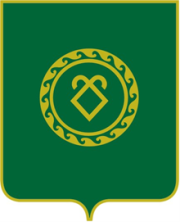 советСЕЛЬСКОГО ПОСЕЛЕНИЯКАЗАНЧИНСКИЙ СЕЛЬСОВЕТМУНИЦИПАЛЬНОГО РАЙОНААСКИНСКИЙ РАЙОНРеспублики Башкортостан